Phụ lục 2: Trang bìa chính (Bìa cứng) và phụ bìa (trang trong)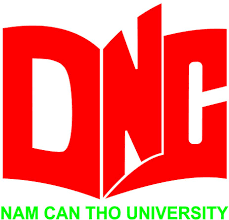 